Главная Новости Документы Сценарии Мелодии Софт Авторы Контакт КопилкаБаннерообменГлавная\Документы\Для учителя географииПри использовании материалов этого сайта - АКТИВНАЯ ССЫЛКА и размещение баннера -ОБЯЗАТЕЛЬНО!!!Разработка урока по географии для 7 класса на тему: "Антарктида"Разработку урока выполнила: Баранова Галина Владимировна, учитель географии ГБОУ СКОШ VII вида, г. Тверьemail: galya.bara2013@yandex.ru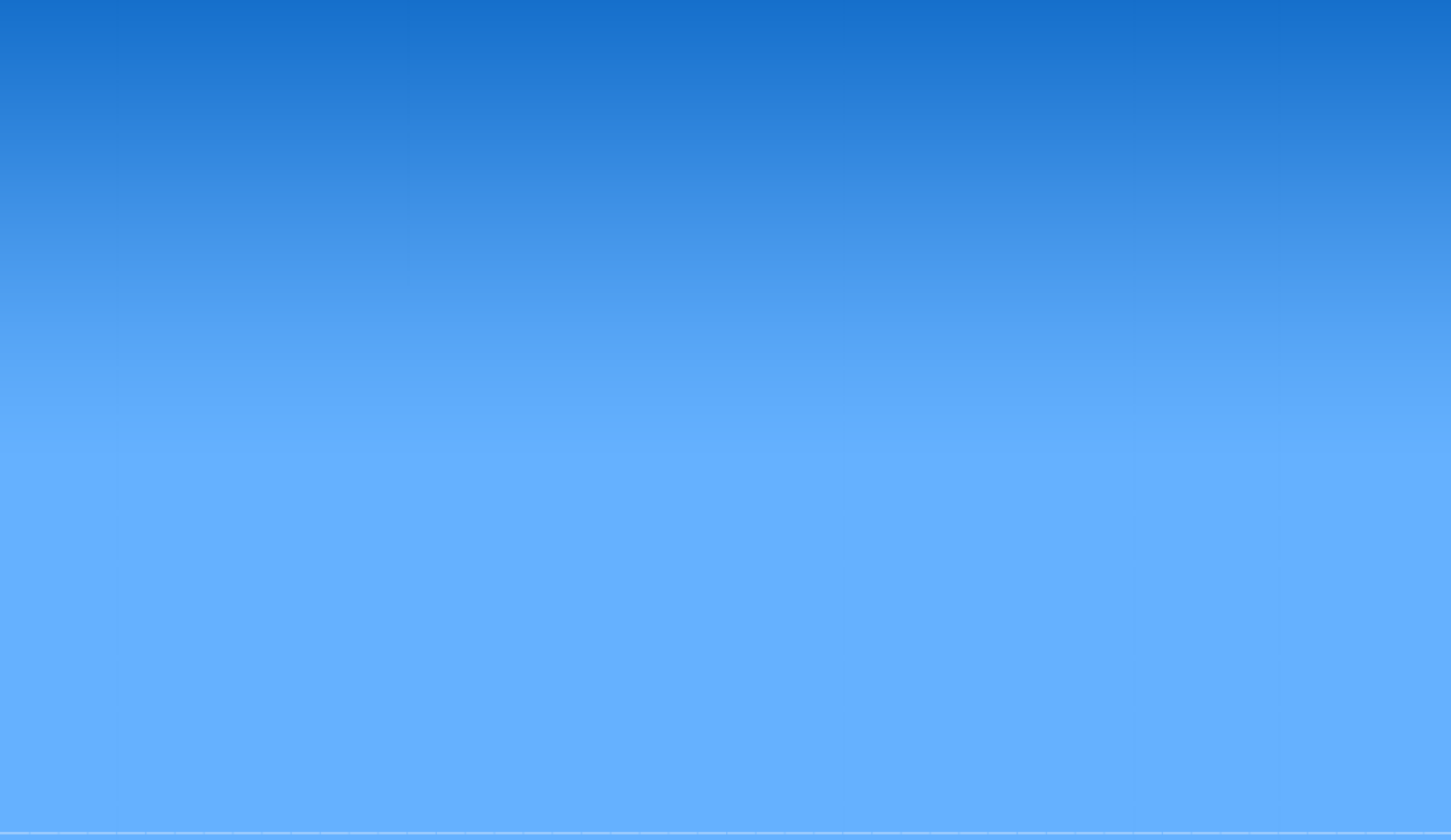 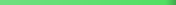 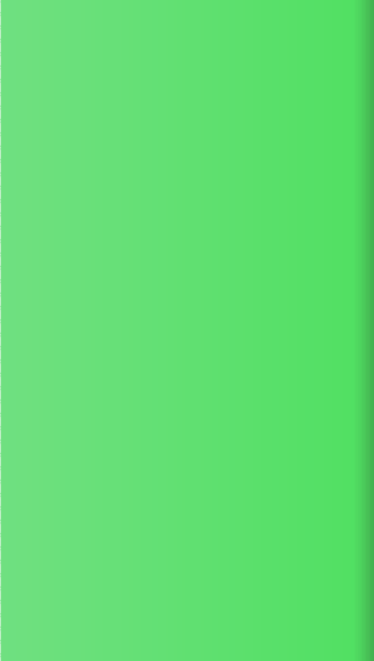 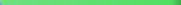 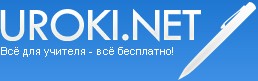 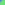 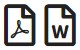 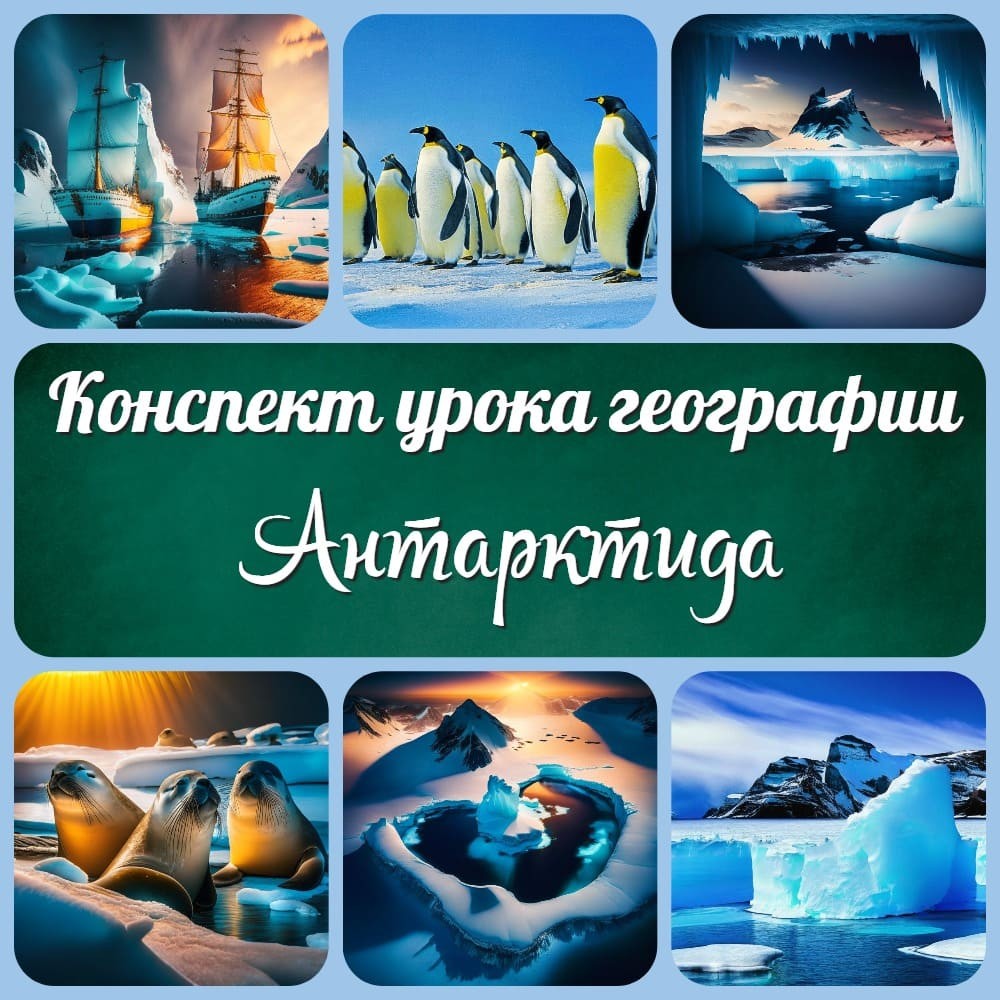 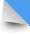 Тема конспекта урока:Антарктида. Географическое положение Антарктиды. Открытие материка.Тип урока географии:Урок усвоения новых знаний.Форма урока географии:урок- путешествие.Цели урока:Образовательные цели:изучение открытия и географического положения Антарктиды и Антарктики;развитие умения работать с географическими картами.Воспитательные цели:воспитание чувства патриотизма; воспитание чувства товарищества,привитие навыков сознательной дисциплины, умения работать в группе, в паре.Коррекционно-развивающие цели:расширение представления учащихся о мире;развитие монологической речи, внимания, памяти, восприятия и мелкой моторики.Оборудование урока:мультимедийная установка;физическая карта полушарий, глобус, атласы, контурные карты; переносная доска с новыми географическими понятиями; раздаточный материал - тесты;презентация по теме урока.Оформление доски. Число. Тема урока.Площадь Антарктиды...(14 млн. кв.км.)-28 января 1820 г. открытие Антарктиды русской экспедицией Ф. Ф, Беллинсгаузена и М.П. Лазарева.-14 декабря 1911 года - открытие Южного полюса экспедицией Р. Амундсена. Д/задание: стр. 169-171, к/к стр.45.Географические понятия.Антарктида происходит от греческого слова « анти»- против, т.е. лежащая против северной полярной области земного шара Арктики.Антарктика - южная полярная область, включающая Антарктиду с островами и южные части океанов примерно до 50-60 с.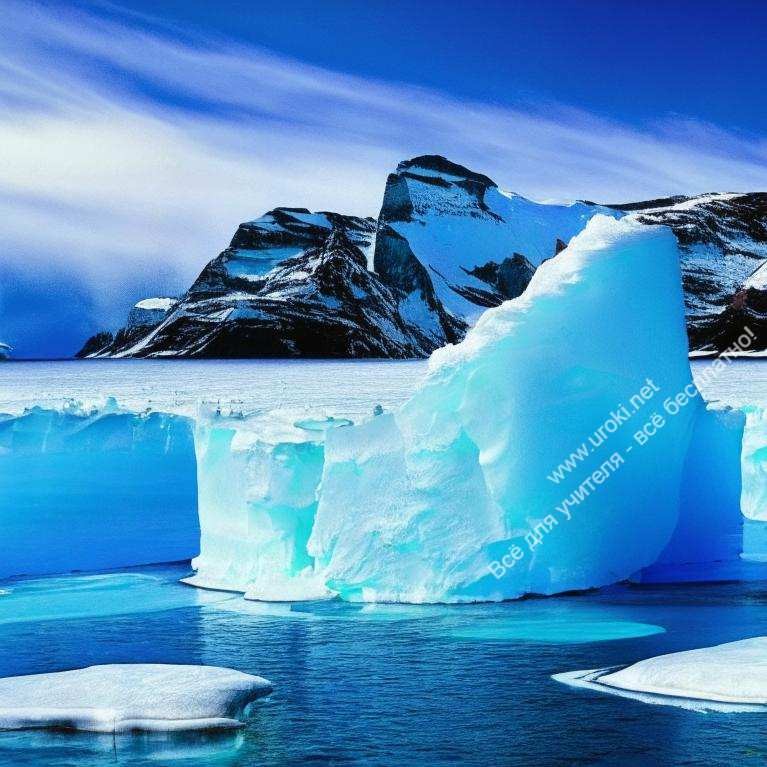 Антарктида - это континент, расположенный в Южном полушарии Земли. Он является самым южным континентом и покрыт полным ледником, известным как Антарктический ледяной щит. Антарктида также является самым холодным местом на Земле, с рекордной температурой, достигающей -89,2 градуса Цельсия.Антарктида не имеет постоянного населения, хотя на ней работают исследовательские станции, принадлежащие различным странам. Она охраняется Международным договором о Антарктике, подписанным в 1959 году, который запрещает военную активность, добывающую промышленность и ядерные испытания на континенте, а также устанавливает Антарктиду как область мира и научного исследования.Антарктида также имеет важное значение для научных исследований, так как ее уникальная экосистема и климатические условия предоставляют ученым возможность изучать изменения климата, океанографию, астрономию и другие аспекты нашей планеты и космоса.Ход урока.I этап. Организационный момент.Ребята, сегодня вы вновь отправляетесь в воображаемое путешествие на самый дальний и загадочный, холодный и сухой, пустынный и суровый материк.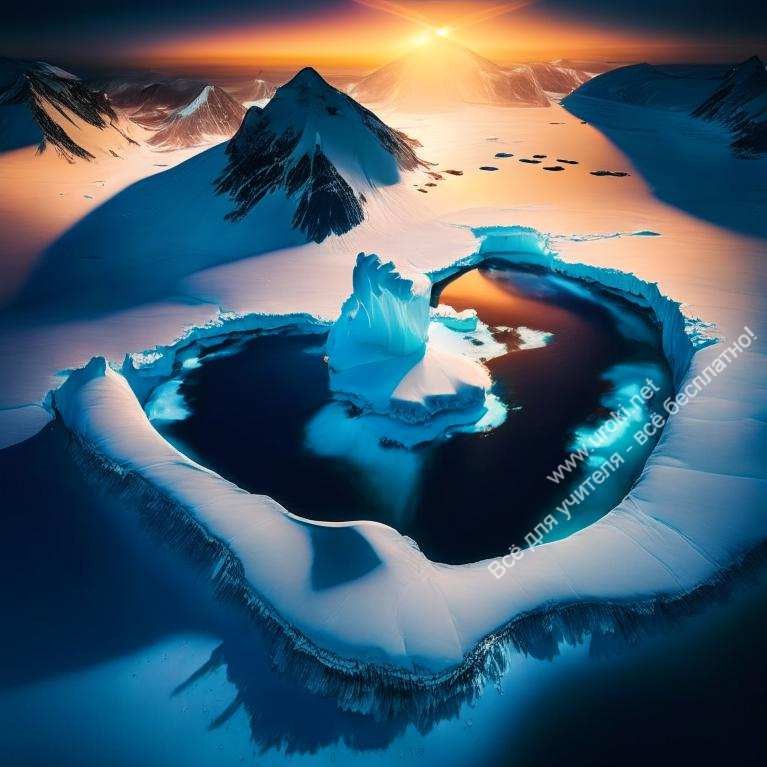 А как можно попасть на этот удаленный материк из России? Правильно, самолетом или на корабле.Туда отправляются два экипажа кораблей « Восток» и «Мирный». В каждом экипаже есть капитан. Представьтесь. А также штурманы, гидрологи, климатологи и лоцман. Учащиеся называют себя по фамилиям, стоя. Какой же экипаж совершит быстрее путешествие? Итак, счастливого вам плавания!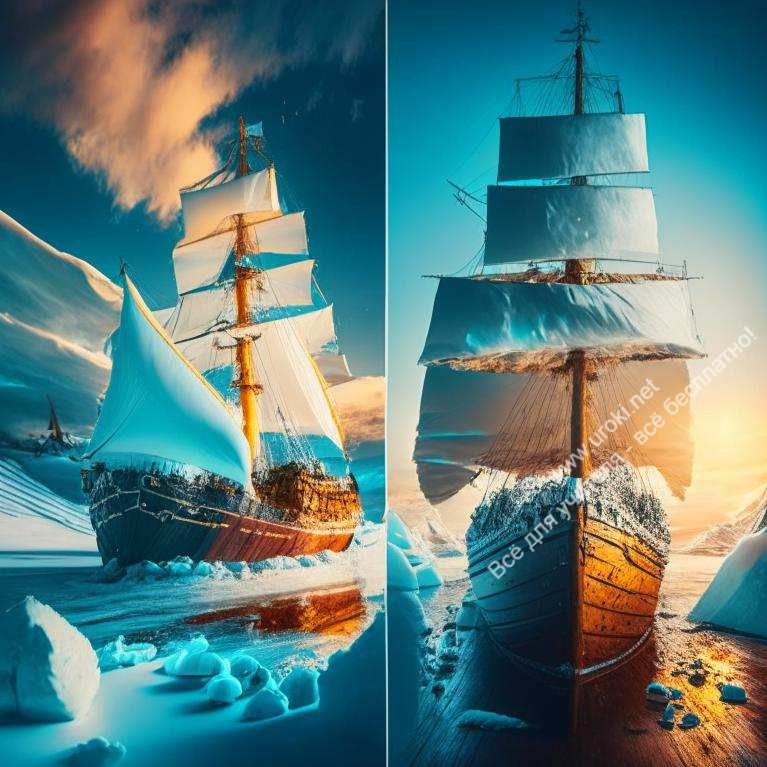 этап. Изучение нового материала.Рассказ учителя.« Лежит этот неведомый край снега и льда за Южным полярным кругом, ослепительно сияя в лучах солнца полярного дня или окутанный облаками и вихрями пурги во тьме полярной ночи» (полярник Гусев) С давних времен существовала легенда о том, что у Южного полюса находится неизвестная земля «Южный материк».Знаменитый английский мореплаватель Д. Кук неоднократно пытался ее открыть. Но все напрасно! До конца своей жизни он сомневался, что кто- нибудь откроет эти земли.Спустя пятьдесят лет первая русская экспедиция возглавляемая знаменитыми мореплавателями, военными морскими офицерами Ф. Ф. Беллинсгаузеном и М.П. Лазаревым, опровергли предположения Кука.16 июля 1819 г. корабли «Восток» и «Мирный» снялись с якоря и покинули порт Кронштадт. Через три с лишнем месяца они подошли к бывшей в то время столице Бразилии Рио-де-Жанейро, а оттуда взяли курс на юг. Чем ближе к югу, тем становилось холоднее. Встречалось много птиц, проплывали мимо киты, показались айсберги. Экспедиция открыла ряд островов и их назвала именами участников похода: острова Лескова, Заводского.28 января корабли впервые подошли к материку.Таким образом, честь открытия Антарктиды принадлежит русским морякам и русскому флоту.Между тем все труднее стало пробиваться сквозь льды, корабли были деревянные и в любой момент они могли быть раздавленными льдами. Это были парусные суда, поэтому очень тихоходные. Современная связь между кораблями отсутствовала.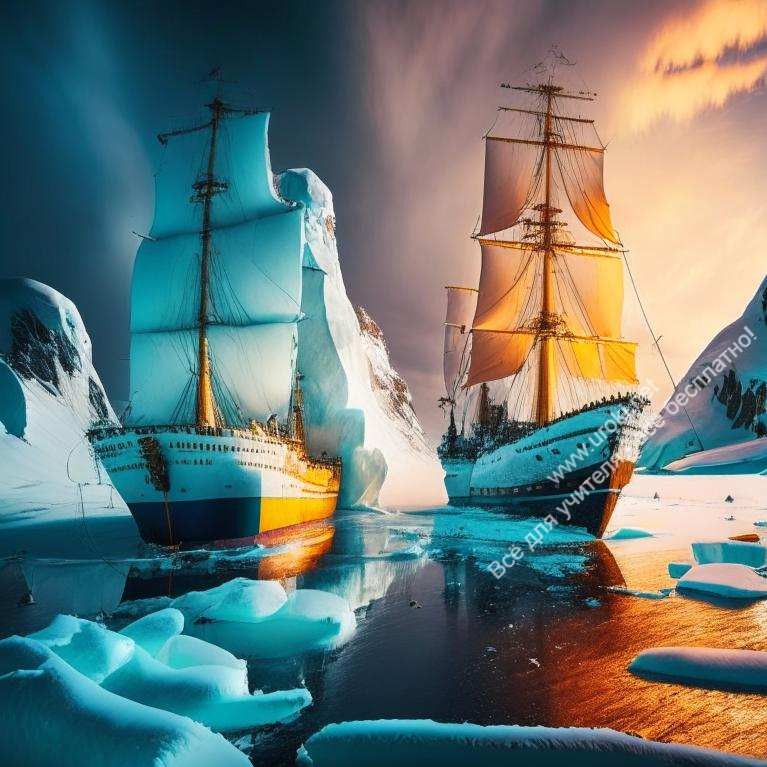 Беллинсгаузен решил вести суда в Австралию на зимовку. 21 марта 1820 года страшный шторм в Индийском океане, продолжавшийся несколько суток, разъединил шлюпы. Через месяц суда встретились в Сиднее.В мае 1820г. суда покинули Австралию для продолжения исследований в тропических широтах. И только в начале января 1821г. шлюпы, преодолевая льды, туман, сильные ветры, направились к югу. Они открыли остров Петра1 и берег, названный Земля Александра!.В плавании экспедиция пробыла 751 день. Суда «Восток» и «Мирный» прошли 92 тыс. км. . 5августа 1821г. они возвратились в Петербург.В результате экспедиции открыта новая часть света, к берегам подходили 9 раз, описаны и классифицированы льды Антарктиды. Нанесли на карту 28 объектов, которые получили русские названия.Несколько ребят получили опережающее задание по изучению новой темы. Так что такое Антарктика и Антарктида?Сообщения учащихся.Об этом нам расскажет климатолог экипажа «Мирный».Южнополярная область Земли называется Антарктикой. Название это происходит от двух слов: «анти» — против и «Арктос» — так по-гречески называлось созвездие Большой Медведицы, под которым лежит севернаяполярная область, или Арктика. Антарктика в буквальном смысле значит — противолежащая Арктике.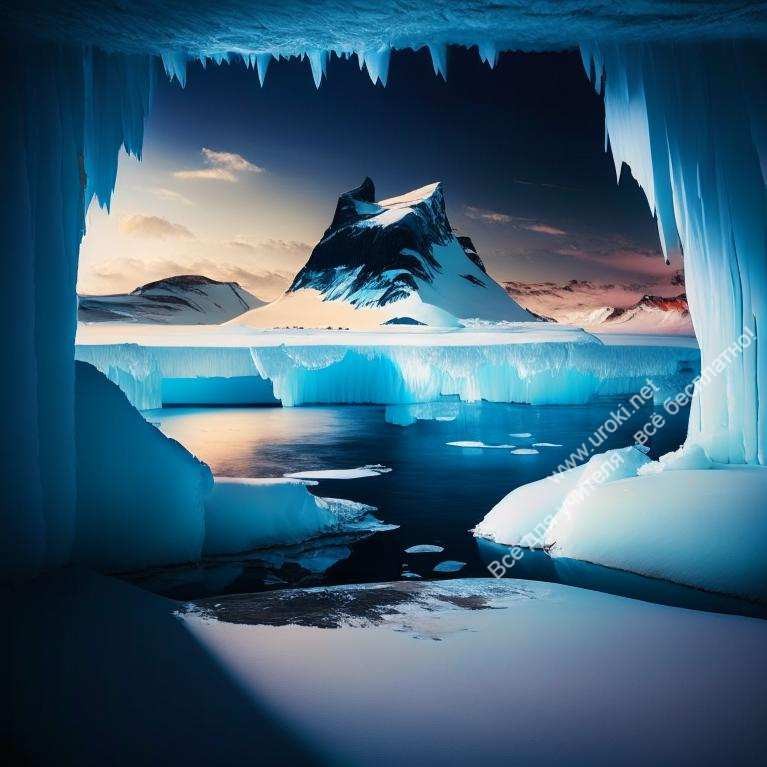 Материк, расположенный в центре Антарктики, в районе Южного полюса, получил название Антарктиды.Почему на картах мира Антарктида обозначена белым цветом? (материк покрыт льдом).Об этом нам расскажет гидролог экипажа «Восток».Толстым слоем льда покрыта Антарктида. Лед медленно сползает с материка в океаны. Во многих районах сползающий ледник превращается в шельфовый, т. е. лежащий на материковой отмели. Шельфовые ледники, спускаясь в море, обламываются с оглушительным треском, и огромные льдины всплывают. Так образуются айсберги — ледяные плавающие горы («айсберг» в переводе с английского «ледяная гора»), В Антарктиде встречаются столообразные и пирамидальные айсберги огромных размеров. Самый большой встречавшийся в Антарктиде айсберг имел длину 170км и высоту надводной части 40 м. Плавающий айсберг поднимается над водой только на 1/6 своей величины. Отдельные айсберги плавают до 10 лет.Работа с учебником стр.6.Чему равна площадь Антарктиды? (14 млн. кв. км.) Какое место она занимает по площади? (5место)Определение географического положения Антарктиды.( групповая и парная формы работы учащихся)Выдаются листы бортового журнала кораблей. Необходимо их заполнить.Работаем парами. Листы журнала сдаются, как только один из экипажей первым выполнит работу.Задание для капитана и штурмана.Определите, как расположен материк Антарктида относительно экватора? (используйте атлас стр.2-3)Ответ:А) Материк Антарктида расположен в Северном полушарии. Б) Материк Антарктида расположен в Южном полушарии.Определите, как расположен материк относительно тропиков?(атлас стр. 2-3)A)Тропики пересекают Антарктиду.Б) Тропик расположен близко к материку. B)Южный тропик удален от материка.Определите, как расположен материк относительно полярных кругов.(атлас стр. 2-3)А)Полярный круг не пересекает материк.Б) Южный полярный круг пересекает материк, и Антарктида находится за Южным полярным кругом.Что находится в центре Антарктиды? (атлас стр.47)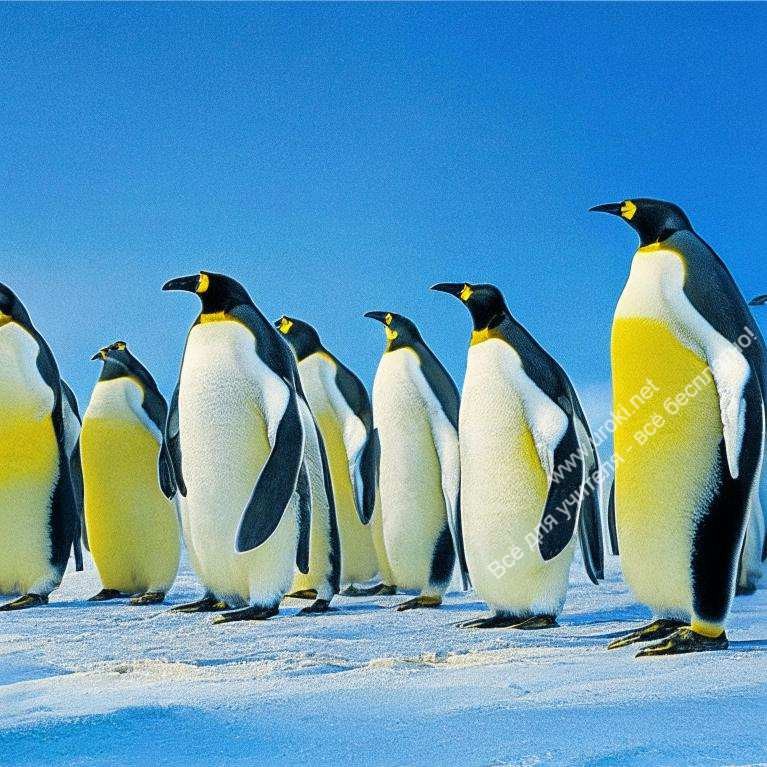 Определите, как материк Антарктида расположен относительно нулевого меридиана? (атлас стр2-3 и стр.47)А)Нулевой меридиан пересекает Антарктиду и проходит через Южный полюс.Б) Нулевой меридиан не пересекает материк.В каком полушарии расположена большая часть Антарктиды?(атлас стр. 47)А)В Западном полушарии; Б) В Южном полушарии.Задание гидрологу и климатологу.Определите, как расположен материк Антарктида относительно других материков? (используйте атлас стр. 2-3.)Ответ:А)Антарктида расположена близко к материкам; Б) Антарктида удалена от материков.Какой материк ближе всех находится к Антарктиде? (атлас стр. 2- 3)А) Австралия Б) Африка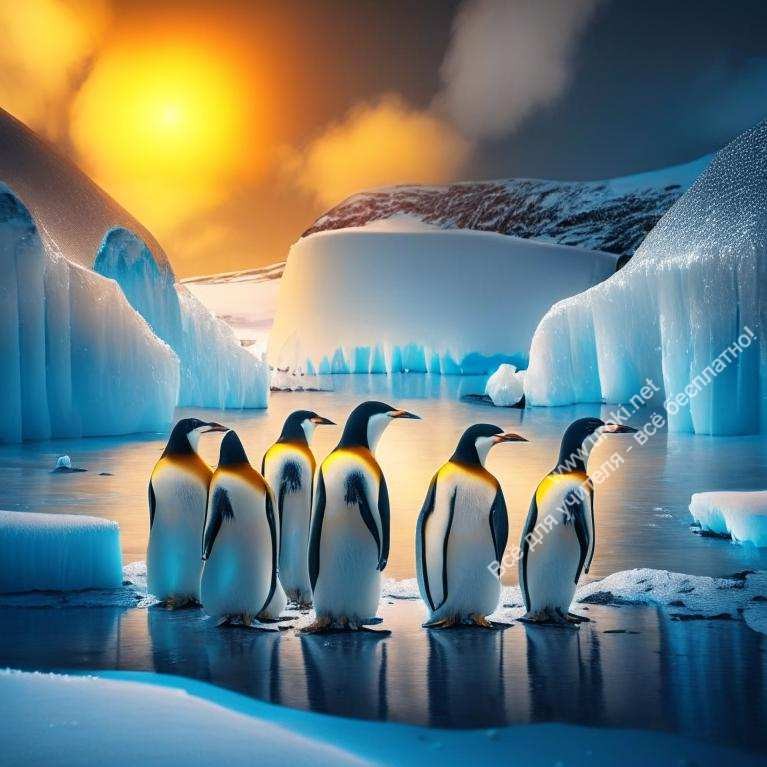 В) Южная АмерикаОпределите и напишите какие океаны омывают Антарктиду? (атлас стр. 2-3)А)Б)B)Перечислите моря омывающие материк, (атлас стр.47)А)Б)B)Определите, в каких климатических поясах расположена Антарктида?(атлас стр. 12)Огеографическом положении Антарктиды расскажет капитан экипажа«Мирный».Продолжит рассказ штурман «Востока».Дополнительные вопросы:-Каким проливом отделена Южная Америка от Антарктиды?-Почему Антарктида была открыта позже всех материков?Климат на материке очень суров t до -89 С .сильный ветер до 300км./час и самое маленькое количество осадков, меньше 50мм.Ни одно плавание не может обойтись без карт. Поэтому вам нужно проложить лоцию для своего корабля по карте.Практическая работа по контурной карте (к/к стр.45,атлас стр.47.учебник стр. 170 задание № 1)отметить Южный полюс и провести нулевой и 180 меридианы; обвести Южный полярный круг;подписать западное и восточное полушарие; подписать океаны и моря.Запишем в дневники домашнее задание.В учебнике стр. 169-171,те ребята, которые готовили сообщения к этому уроку, готовят географическое положение материка, а все остальные открытия и исследования, на к/к выполнить задания.А кто же первым побывал на Южном полюсе?Обэтом расскажет штурман «Мирного».В феврале 1911 г. Амундсен подошел к барьеру Росса и зимовал на 79° ю. ш. В октябре, в начале антарктической весны, Амундсен с четырьмя товарищами двинулся в путь. У них было пять саней, 70 собак и четырехмесячный запас продовольствия. Они ежедневно проходили по 30 км на высоте до 4000 м. Экспедиция Амундсена шла по сравнительно ровному льду на собачьих упряжках и более-менее легко преодолевала расстояния. 14 декабря 1911 г. Руал Амундсен разбил палатку на Южном полюсе. Там он сделал снимок: участники похода поднимают над полюсом норвежский национальный флаг.Экспедиция Амундсена благополучно вернулась домой.Еще об одной экспедиции англичанина Роберта Скотта расскажет капитан«Востока».Английская экспедиция шла по горным плато с крутыми склонами на санках, запряженных лошадьми, и на моторных санях. Однако сани быстро вышли из строя. Лошади проваливались в снег, с трудом преодолевая подъемы. Сани были тяжело нагружены; кроме всего, пришлось везти с собой много корма для ло¬шадей.79 дней в суровых условиях шел Р. Скотт со своей экспедицией. 18 января 1912 г, Скотт и его товарищи достигли Южного полюса, но их ждало разочарование. На полюсе стояла палатка с норвежским флагом.В тот же день Скотт и его спутники двинулись в обратный путь, но на родину им не суждено было вернуться. Ненастная погода, которая сопутствовала им, затрудняла движение экспедиции. Произошла трагедия. Все участники экспедиции и сам Скотт погибли во льдах Антарктиды от холода и голода в 18 км от продовольственного склада, который они оставили на пути к полюсу. В дневнике, который Скотт вел до последнего дня, было написано: «...мы знали, что идем на риск. Обстоятельства неблагоприятствовали нам; нам не на что жаловаться и остается лишь покориться провидению, решив дождаться конца».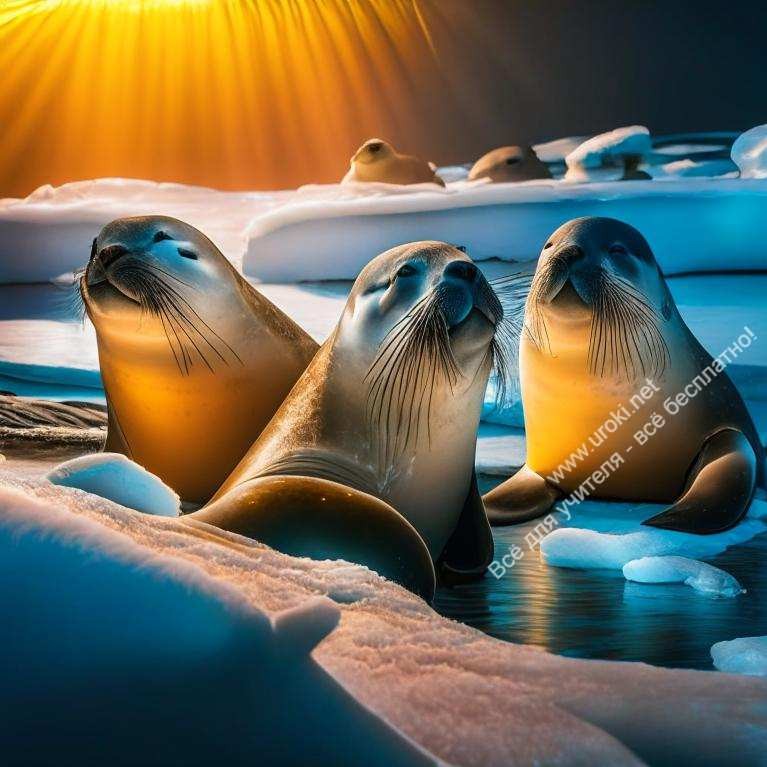 этап. Закрепление нового материала.Тестирование учащихся по ключевым вопросам урока.Тесты на урок географии по теме: "Антарктида"Проверка усвоения знаний.Антарктида - это:А) Материк;Б) Остров, покрытый льдом; В) Дрейфующий лед;Г) Айсберг.Какое влияние оказывает Антарктида на климат Южного полушария?А) Никакое;Б) Охлаждающее; С) Утепляющее; Г) Увлажняющее.Первооткрыватели Антарктиды:А) Ф. Ф. Беллинсгаузен и М.П. Лазарев; Б) Руал Амундсен;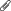 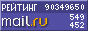 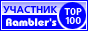 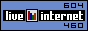 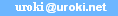 В) Джеймс Кук; Г) Роберт Скотт.Айсберг- это:А) Материковый лед, сползающий в океан; Б) Льдины, поднимающиеся со дна океана; В) Дрейфующие льдины Арктики.Если льды Антарктиды растопить, то уровень Мирового океана:А) Поднимется; Б) Не изменится;/ В) Опустится.этап. Итог урока.Вот вы и достигли берегов уникального и мало изученного материка. С которым вы познакомитесь поближе в дальнейшем. Подсчитаем жетоны. Какой же экипаж их больше заработал, кто из членов команды больше всех старался?Скачать бесплатно презентацию	RAR 14,1 МбКонспекта урока по географии для 7 класса на тему: "Антарктида"Опубликовано 10.01.2013 г.Некоторые файлы (разработки уроков, сценарии, поурочные планы) и информация, находящиеся на данном сайте, были найдены в сети ИНТЕРНЕТ, как свободно распространяемые, присланы пользователями сайта или найдены в альтернативных источниках, также использованы собственные материалы. Автор сайта не претендует на авторство ВСЕХ материалов. Если Вы являетесь правообладателем сценария, разработки урока, классного часа или другой информации, и условия на которых она представлена на данном ресурсе, не соответствуют действительности, просьба немедленносообщить с целью устранения правонарушения по адресу :	. Карта сайта - www.uroki.net При использовании материалов сайта - размещение баннера и активной ссылки-ОБЯЗАТЕЛЬНО!!!